Pestprotocol  BS ‘Onze Wereld’Pesten is een probleem dat zich niet gemakkelijk laat oplossen. 
Pesten speelt zich vaak in het verborgene af en dat alleen al maakt het moeilijk om er greep op te krijgen.
Als school richten wij ons op pestgedrag dat op school en na schooltijd plaatsvindt en zijn weerslag heeft op het functioneren van de kinderen. Naast het overdragen van kennis en vaardigheden is het een taak van de leerkracht het doen en laten van kinderen in goede banen te leiden. Niet alleen omdat dan het lesgeven beter verloopt, maar ook om ervoor te zorgen dat kinderen zich veilig voelen. 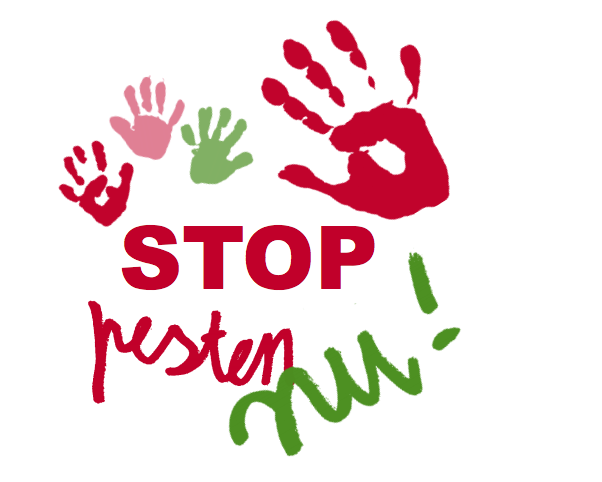 Het tegengaan van pesten is zeker geen zaak van de leerkracht alleen, maar de leerkracht kan wel een centrale positie innemen. Wij allen hebben de verantwoordelijkheid om tenminste: De pestproblematiek niet naast je neer te leggen;Het slachtoffer duidelijk te maken dat zijn probleem gezien en erkend wordt; De pester duidelijk te maken dat zijn gedrag onacceptabel is Van de situatie melding te maken aan alle partijen, die misschien meer kunnen doen dan de leerkracht zelf. Waar het in het voorkomen van pesten uiteindelijk om gaat, is het bewust worden van eigen houding t.a.v. pestgedrag.  Wat doen we in de groepen
BS ‘Onze Wereld’ doet er alles aan om de kinderen te leren op een positieve manier met elkaar om te gaan. Er wordt in de school gewerkt met de methode  ‘De Vreedzame School’. Ons uitgangspunt:‘Iedereen hoort erbij’In alle groepen wordt wekelijks aandacht besteed aan de basisregels van BS ‘Onze Wereld’.In alle groepen maken we aan het begin van het jaar afspraken over hoe we met elkaar omgaan. Elke groep maakt een statement dat samen met de kinderen wordt bedacht en door de hele klas wordt onderschreven.Wij werken hard aan de relatie leerkracht leerling om voor elke leerling een veilig klimaat te creëren. Door een goede relatie op te bouwen met de leerling doen we ons best om tijdig te ontdekken of een kind wel of niet gelukkig is en wat daarvan de oorzaak is.Op BS ‘Onze Wereld’ leren kinderen om zich te verwoorden. We werken hard aan woordenschat en doen veel oefeningen mondelinge taalvaardigheid. Wij gebruiken het programma ‘De Vreedzame School’ en leiden mediatoren op. leerlingen die ingezet worden als kinderen onderling ruzie hebben.De Vreedzame School
De Vreedzame School gaat niet zozeer over het naleven van regels en wetten, maar het gaat vooral over de wijze waarop wij met elkaar omgaan. Houden we rekening met elkaar in plaats van alleen met onszelf?Hoe zorgen we voor een goed evenwicht tussen individuele vrijheid enerzijds en verantwoordelijkheid en sociale betrokkenheid anderzijds?Hoe gaan we om met verschil van mening?Hoe komen we tot een gezamenlijk besluit?Hoe lossen we conflicten op?Voelen we ons verantwoordelijk voor de gemeenschap?In hoeverre zijn we bereid om ons in het leven in elkaar, in de cultuur of de levensstijl van anderen te verdiepen.Hoe gaan we om met situaties waarin sprake is van onrechtvaardigheid?Stellen we ons actief op als andere kinderen gepest worden? 
Doelen:
Op schoolniveau streeft het programma naar een positief sociaal en moreel klimaat, waarin: leerkrachten prettig werken, handelingsverlegenheid bij leerkrachten voorkomen wordt, kinderen zich veilig voelen, kinderen zich gehoord en gezien voelen, iedereen bereid is zich te verplaatsen in de ander, iedereen op een positieve manier met elkaar omgaat, de eigen kracht van kinderen benut wordt. 

De Vreedzame School streeft er naar om kinderen te leren: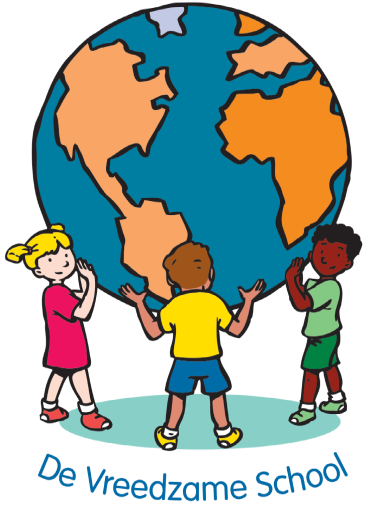 Op een positieve en zorgzame manier met elkaar om te gaan. Op een democratische manier met elkaar beslissingen te nemen. Constructief conflicten op te lossen. Verantwoordelijkheid te nemen voor elkaar en voor de gemeenschap.Open te staan voor verschillen tussen mensen.Het programma wil niet alleen kinderen bovenstaande sociale competenties leren, maar vooral ook een positief sociaal klimaat in de school creëren, waar een opvoedende en gedrag regulerende werking van uitgaat. Het probleem dat pesten heet.Pesten komt voor in alle groepen van de basisschool. Signalen van pesten kunnen o.a. zijn:Altijd een bijnaam, nooit bij de eigen naam noemen;Cynische opmerkingen maken over een klasgenoot;Een klasgenoot voortdurend ergens de schuld van geven;Briefjes doorgeven/sms’jes versturen/cyberpesten;Beledigen;Opmerkingen maken over kleding en uiterlijk;Isoleren;Buiten school opwachten, slaan of schoppen;Op weg naar huis achterna rijden of lopen;Bezittingen afpakken;Schelden of schreeuwen tegen het slachtoffer;Somatische klachten;Ongewenste intimidatie;Bedreigingen na schooltijd 
Definitie van pesten:
Pesten is een stelselmatige vorm van agressie waarbij een of meerdere personen proberen een ander persoon fysiek, verbaal of psychologisch schade toe te brengen. 

Hoe willen we daar op Onze Wereld mee omgaan?
We beschouwen pesten als een groepsprobleem. Bij het aanpakken van pestgedrag hebben we oog voor de hele groep. Versterkers (ander woord??) moedigen het pesten aan, meelopers pesten mee en toekijkers laten het gebeuren. Zonder verdedigers maakt een gepest kind geen kans. De passiviteit van buitenstaanders moeten we doorbreken. Niet iedereen is verantwoordelijk voor het pesten, maar iedereen is wel verantwoordelijk voor het pesten, maar iedereen is er wel verantwoordelijk voor dat er een einde aan komt.  

De vier basis(school)regels die wij op Onze Wereld hanteren zijn:Respect: ik accepteer anderen zoals ze zijn en ik behandel hen met respect.Veiligheid: ik ben voorzichtig met anderen en met zijn/haar spullen. Ik verleen hulp aan een ander als hij/zij dat echt nodig heeft.Conflict: ik probeer conflicten altijd vreedzaam op te lossen.Aanspreekbaarheid: ik ben verantwoordelijk voor mijn gedrag. Ik accepteer dat anderen mij op mijn gedrag aanspreken. 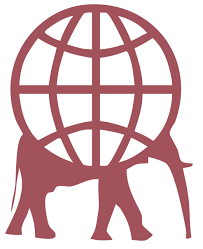 Plan van aanpak als pesten geconstateerd wordt 

Wie is verantwoordelijk
Het tegengaan van pesten is een zaak van iedereen die bij de kinderen betrokken is.

Het schoolteam, de kinderen en ouders zijn verantwoordelijk voor:De pestproblematiek niet naast je neer te leggen; niet wegkijkenHet slachtoffer duidelijk te maken dat zijn probleem gezien en erkend wordt; De pester duidelijk te maken dat zijn gedrag onacceptabel is Van de situatie melding te maken aan alle partijen, die misschien meer kunnen doen dan de leerkracht zelf. Wanneer we pestgedrag vermoeden, treedt degene die dit signaleert onmiddellijk in actie. De directeur wordt geïnformeerd. In overleg met de IB’er wordt een vervolgroute uitgestippeld. In deze vervolgroute volgen we een aanpak waarin we onderscheid maken in activiteiten gericht op: de dader; het slachtoffer; de ouders; de meelopers;  de toekijkers;het schoolteam. 1. Bij twijfel over de vraag of er sprake is van pesten vindt altijd een nader onderzoek plaats. Wordt tot onderzoek overgegaan, dan zullen ouders van het vermoedelijke slachtoffer en de eventuele dader als eersten en afzonderlijk worden betrokken bij het onderzoek en de vervolgactiviteiten. 2. Wanneer er sprake kan zijn van pesten, wordt met de mogelijke dader(s) een confronterend gesprek aangegaan. Duidelijk wordt gemaakt welk gedrag niet wordt geaccepteerd. De pester komt voorlopig “onder curatele”; zijn bewegingsvrijheid ten opzichte van het slachtoffer wordt ingeperkt. Deze maatregel is van kracht tot zekerheid over de feitelijke gebeurtenissen is verkregen. Wanneer meer duidelijkheid over de feitelijke gang van zaken bestaat kan als reactie op pestgedrag een sanctionering volgen. 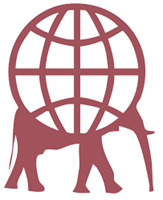 De dader doorloopt tevens een - op zijn persoonlijke ontwikkeling gericht – traject i.o.m. de ouders, de leerkracht en de IB’er. 3. Het slachtoffer kan rekenen op hulp van de leerkracht, gericht op weerbaarheid en zelfvertrouwen. Nagegaan zal worden wat dient te gebeuren om zo snel mogelijk een veilige omgeving te realiseren. In een volgend stadium zal worden bekeken of met het slachtoffer het doorlopen van een meer op eigen persoonsontwikkeling gericht traject gewenst is. 4. De meelopers worden gehoord wanneer nader onderzoek gewenst is. Ook zij worden in voorkomende gevallen op een confronterende wijze aangesproken. In tweede instantie kan worden besloten tot sanctionering en/of vervolgtraject. 5. Toekijkers zijn zich ervan bewust dat wanneer pestgedrag wordt gezienHet bestrijden van pesten door confronterende en niet-confronterende maatregelen Confronterende maatregelen 
Deze maatregelen houden in dat de klas openlijk en direct wordt aangesproken op de pesterijen. B.v. door van het pesten een lesthema te maken, hulp bieden aan de slachtoffers of door te verwijzen, gesprekken aan te gaan met de pesters en hun ouders, de gepeste en zijn/haar ouders en de rest van de groep en eventueel hun ouders. Niet-confronterende maatregelen 
Deze maatregelen houden in dat het pestprobleem in de klas via een indirecte manier bespreekbaar wordt gemaakt door het onderwerp pesten aan te bieden via onderwerpen als machtsmisbruik of oorlog en vrede. De lessen Vreedzame school bieden goed bruikbare lessen. Daarnaast moet hulp geboden worden aan het slachtoffer en de pester. Niet confronterende maatregelen worden toegepast b.v. bij het vermoeden van pestgedrag of om in het algemeen het pesten bespreekbaar te maken. 
Stellingname 
De schoolleiding maakt naar buiten toe - leerkrachten, leerlingen en ouder(s)/verzorger(s) - duidelijk dat pesten niet toelaatbaar is. Slachtoffers weten dat de school aan hun kant staat; pesters en leerlingen die pester kunnen worden weten dat er op ze gelet wordt. 

De rol van de schoolleiding:
De schoolleiding is doordrongen van de ernst van de problematiek. Op elke school wordt gepest. Wij realiseren ons dat er wat aan gedaan moet worden. De aanpak staat niet op zichzelf, maar is onderdeel van schoolbeleid als onderdeel van een goed pedagogisch klimaat. 

Maatregelen 
De schoolleiding zorgt dat er een plan van aanpak is om pestgedrag aan te pakken en draagt er zorg voor dat iedereen op de hoogte is van het plan van aanpak. De schoolleiding neemt concrete maatregelen die niet na een tijdje ophouden, maar blijven voortduren. Maatregelen die zijn gericht op het regelen en ondersteunen van het bestrijden van pesten (bestrijdingsmaatregelen) en maatregelen die vangnetten voor slachtoffers in het leven roepen (vangnetmaatregelen.) Bestrijding van pesten ondersteunen 
Er zijn heldere schoolafspraken om pestsituaties te voorkomen. (Het op tijd ontvangen van de kinderen, controle op de gangen, pleinwacht, inrichting schoolplein, pauzetijden etc.) Vangnetten:
Zelfs al doe je als school een krachtige poging om het pesten tegen te gaan, dan nog kan pesten de kop op steken. In dat geval kan het slachtoffer altijd bij een contactpersoon of vertrouwenspersoon aankloppen voor hulp. Op BS ‘Onze Wereld’ vervullen de schoolcoördinatoren  de rol van vertrouwenspersoon voor de kinderen. Ouders en personeel kunnen zich wenden tot de vertrouwenspersoon van Bijzonderwijs (zie schoolgids)De basisregels van  BS ‘Onze Wereld’:we houden ons aan de afspraken die we met elkaar gemaakt hebben.We zijn op tijd.We begroeten elkaar bij binnenkomst en vertrek.We lopen rustig en stil op de gang. We praten op een rustige toon. We zijn aardig voor elkaar.We helpen elkaar. We gaan netjes met de spullen om.We houden de school netjes en schoon. 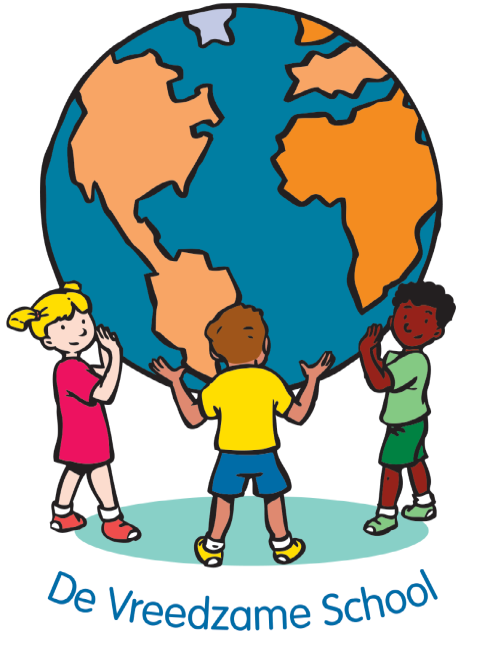 Wij zijn een vreedzame school!!    